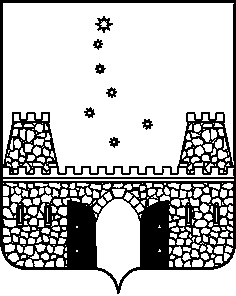 ПОСТАНОВЛЕНИЕАДМИНИСТРАЦИИ МУНИЦИПАЛЬНОГО ОБРАЗОВАНИЯ 
СТАРОМИНСКИЙ РАЙОНот  16.10.2018                                                                                                № 1462ст-ца СтароминскаяОб утверждении муниципальной программымуниципального образования Староминский район «Развитие субъектов малого и среднего предпринимательства муниципального образования Староминский район»на 2019 – 2023 годыВ соответствии с Федеральным законом от 6 октября 2003 года № 131-ФЗ «Об общих принципах организации местного самоуправления в Российской Федерации», с Федеральным законом от 24 июля 2007 года № 209-ФЗ «О развитии малого и среднего предпринимательства в Российской Федерации», Законом Краснодарского края от 4 апреля 2008 года № 1448-КЗ «О развитии малого и среднего предпринимательства в Краснодарском крае», Уставом муниципального образования Староминский район, постановлением главы администрации (губернатора) Краснодарского края от 14 октября 2013 года  № 1201 «Об утверждении государственной программы Краснодарского края «Экономическое развитие  и инновационная экономика», постановлениями администрации муниципального образования Староминский район от 01 июля 2014 года № 1125 «Об утверждении порядка  разработки, формирования, реализации и  оценки эффективности муниципальных программ муниципального образования Староминский район», руководствуясь статьей 30 Устава муниципального образования Староминский район п о с т а н о в л я ю:1. Утвердить муниципальную программу «Развитие субъектов малого и среднего предпринимательства муниципального образования Староминский район» (прилагается).2. Финансовому управлению администрации муниципального образования Староминский (Литовка) предусмотреть финансирование мероприятий муниципальной программы «Развитие субъектов малого и среднего предпринимательства муниципального образования Староминский район» в бюджете муниципального образования Староминский район.3.Отделу по организационным вопросам и работе с органами местного самоуправления управления делами (Солод) разместить настоящее постановление на официальном сайте администрации муниципального образования Староминский район и опубликовать в средствах массовой информации.4. Контроль за выполнением настоящего постановления возложить на заместителя главы муниципального образования, начальника управления экономики администрации муниципального образования Староминский район района Е.Ф.Кузьменко.5. Постановление вступает в силу со дня его официального обнародования.Глава муниципального образованияСтароминский район                                                                                     В.В.ГорбМУНИЦИПАЛЬНАЯ ПРОГРАММАмуниципального образования Староминский район «Развитие субъектов малого и среднего предпринимательства муниципального образования Староминский район» ПАСПОРТмуниципальной программымуниципального образования Староминский район«Развитие субъектов малого и среднего предпринимательства муниципального образования Староминский район» Характеристика текущего состояния и основные проблемы развития субъектов малого и среднего предпринимательства субъектов малого и среднего предпринимательства муниципального образования Староминский районМалый и средний бизнес муниципального образования Староминский район интенсивно развивается. Малый бизнес сегодня является  неотъемлемой частью районной экономики. Доля занятых в малом и среднем предпринимательстве от численности населения, занятого в экономике района, составляет 28,4 процентов, а доля субъектов малого и среднего предпринимательства в общем объеме налоговых поступлений в консолидированный бюджет Краснодарского края от общего количества хозяйствующих субъектов района - свыше 33%.По состоянию на 01 июля 2018 года общее количество субъектов малого и среднего предпринимательства составило 1860 единиц, что на 57 единиц, или на 3,2% больше уровня прошлого года. Число субъектов среднего предпринимательства составляет 4 единицы.  Повышение общего количества субъектов произошло за счет увеличения  числа индивидуальных предпринимателей и  малых форм хозяйствования.Количество индивидуальных предпринимателей по итогам II квартала 2018 года составило 1662 единицы, что на 56 единиц, или 3,5% выше аналогичного периода прошлого года. Доля субъектов малого и среднего предпринимательства в общем количестве хозяйствующих субъектов муниципального образования составила 89,6%. В II квартале наблюдается увеличение оборота субъектов малого и среднего предпринимательства, темп роста данного показателя составил 104,8% и составляет 4302,8 млн. рублей.Стабильной остается доля оборота субъектов малого и среднего предпринимательства в общем обороте всех хозяйствующих субъектов и по итогам первого полугодия составляет 46,1%.Наблюдается стабильная динамика роста объема инвестиций в основной капитал субъектов малого и среднего предпринимательства. Так за два квартала субъектами бизнеса привлечено 68,9 млн. рублей, темп роста данного показателя составил 104,2%.В сфере малого и среднего предпринимательства  в муниципальном образовании Староминский район имеются нерешенные проблемы, устранение которых возможно с использованием программно-целевого  метода:- остаются  недоступными общеэкономические и специализированные консультации для субъектов малого и среднего предпринимательства; - недостаточен спрос на продукцию субъектов малого и среднего  предпринимательства;- сохраняется недостаток квалифицированных кадров  у субъектов малого и среднего предпринимательства. 	Предполагается, что реализация мероприятий муниципальной программы «Развитие субъектов малого и среднего предпринимательства в муниципальном образовании Староминский район на» позволит обеспечить улучшить условия ведения бизнеса в Староминском районе.2. Цели, задачи и целевые показатели, сроки и этапы реализациимуниципальной программыНастоящая Программа направлена на достижение целей и задач развития системы малого и среднего предпринимательства, позволит согласовать и скоординировать совместные действия муниципального образования Староминский район, финансовых институтов, предпринимательских структур по развитию системы малого и среднего предпринимательства в муниципальном образовании Староминский район.   Основными целями Программы являются:повышение темпов развития малого и среднего предпринимательства как одного из факторов социально-экономического развития муниципального образования Староминский район;обеспечение благоприятных условий для развития субъектов малого и среднего предпринимательства;обеспечение конкурентоспособности субъектов малого и среднего предпринимательства;увеличение доли участия субъектов малого и среднего предпринимательства в формировании основных показателей социально-экономического развития муниципального образования Староминский район (производство товаров, оказание услуг, чистые налоги);повышение социальной эффективности деятельности субъектов малого и среднего предпринимательства (рост численности занятых в сфере малого и среднего предпринимательства, рост средних доходов и повышение уровня социальной защищенности работников малых и средних предприятий).Для достижения поставленных целей предусматривается решение следующих задач: увеличение числа субъектов малого и среднего предпринимательства;совершенствование внешней среды для развития малого и среднего предпринимательства;развитие системы финансовой, имущественной, информационной, консультационной и организационной поддержки субъектов малого и среднего предпринимательства;содействие развитию системы подготовки высококвалифицированных кадров для малого и среднего предпринимательства;оказание содействия субъектам малого и среднего предпринимательства в продвижении производимых ими товаров (работ, услуг) на межрегиональный и международный рынки;повышение конкурентоспособности выпускаемой субъектами малого и среднего предпринимательства продукции, увеличение объемов ее производства;пропаганда и популяризация предпринимательской деятельности.Комплексное решение задач развития малого и среднего предпринимательства в муниципальном образовании Староминский район программно-целевым методом позволит обеспечить согласованность, своевременность, финансирование и полноту реализации решений, тем самым обеспечив эффективность использования средств и требуемый результат.Перечень целевых показателей муниципальной программы приведен в приложении № 1 к муниципальной программе.Целевой показатель «Доля субъектов малого и среднего предпринимательства в общем количестве хозяйствующих субъектов» рассчитывается по формуле:	ДСубМСрБ = СубМСрБ / ВсСуб * 100,где:   ДСубМСрБ – доля субъектов малого и среднего бизнеса в общем количестве хозяйствующих субъектов;	СубМСрБ – количество субъектов малого и среднего бизнеса (данные мониторинга деятельности субъектов малого бизнеса, проводимого отделом инвестиций, потребительской сферы и предпринимательств управления экономики);ВсСуб – все хозяйствующие субъекты, осуществляющие деятельность на территории муниципального образования Староминский район (данные мониторинга, проводимого отделом экономического развития управления экономики);Целевой показатель «Доля оборота субъектов малого и среднего предпринимательства в общем обороте всех хозяйствующих субъектов» рассчитывается по формуле:ДОбСубМСрБ = ОБСубМСБ / ООБ * 100где:  ДОБСубМСБ – доля оборота субъектов малого и среднего бизнеса;ОБСубМСБ – оборот субъектов малого и среднего бизнеса (данные мониторинга, проводимого отделом инвестиций, потребительской сферы и предпринимательства управления экономики);ООБ – оборот всех хозяйствующих субъектов (данные государственного статистического наблюдения);Срок реализации муниципальной программы: 2019-2023 годы.Этапы реализации муниципальной программы, не установлены.3. Перечень и краткое описание подпрограмм, ведомственных целевых программ и основных мероприятий муниципальной программыВ рамках муниципальной программы не реализуются подпрограммы, ведомственные целевые программы.В рамках муниципальной программы реализуется основное мероприятие: «Развитие малого и среднего предпринимательства».Информация об основном мероприятии муниципальной программы приведена в приложении № 2 к муниципальной программе. 4. Обоснование ресурсного обеспечения муниципальной программыФинансирование муниципальной программы осуществляется за счёт средств бюджета муниципального образования Староминский район. Общий объём финансирования муниципальной программы составляет 1500000 рублей.При определении объемов финансирования муниципальной программы за основу взяты данные о фактических расходах мероприятий предыдущих лет, замечания и предложения по оптимизации расходов, а также необходимости исполнения полномочий по развитию предпринимательства, предусмотренного законодательством.5. Методика оценки эффективности реализациимуниципальной программыОценка эффективности реализации муниципальной программы проводится ежегодно. Результаты оценки эффективности реализации муниципальной программы предоставляются в отдел экономики администрации муниципального образования Староминский район. Оценка эффективности реализации муниципальной программы осуществляется в соответствии с типовой методикой оценки эффективности реализации муниципальной программы, утвержденной постановлением администрации муниципального образования Староминский район  от 6 июня 2017 года № 703 «Об утверждении Порядка разработки, формирования, реализации и оценки эффективности муниципальных программ муниципального образования Староминский район». 6. Механизм реализации муниципальной программы и контроль за ее выполнениемТекущее управление муниципальной программой осуществляет координатор муниципальной программы.Координатор муниципальной программы – отдел инвестиций, потребительской сферы и предпринимательства управления экономики администрации муниципального образования Староминский район - в процессе реализации муниципальной программы:формирует структуру муниципальной программы;организует реализацию муниципальной программы;организует координацию деятельности иных исполнителей отдельных мероприятий муниципальной программы;принимает решение о внесении в установленном порядке изменений в муниципальную программу и несет ответственность за достижение целевых показателей муниципальной программы;осуществляет мониторинг и анализ отчетов иных исполнителей отдельных мероприятий муниципальной программы;ежеквартально, до 20-го числа месяца, следующего за отчетным кварталом, предоставляет в отдел экономического развития управления экономики заполненные отчетные формы мониторинга реализации муниципальной программы и пояснительную записку к ним;представляет в управление экономики администрации муниципального образования Староминский район сведения, необходимые для проведения мониторинга реализации муниципальной программы;ежегодно проводит оценку эффективности муниципальной программы;разрабатывает и утверждает сетевые планы-графики реализации мероприятий муниципальной программы;готовит ежегодный доклад о ходе реализации муниципальной программы и оценке эффективности ее реализации;ежегодно до 15 февраля года, следующего за отчетным годом, направляет в отдел экономического развития управления экономики отчет об исполнении целевых показателей и доклад о ходе реализации муниципальной программы на бумажных и электронных носителях. организует информационную и разъяснительную работу, направленную на освещение целей и задач муниципальной программы;размещает информацию о ходе реализации и достигнутых результатах муниципальной программы на официальном сайте в сети Интернет;осуществляет иные полномочия, установленные муниципальной программой.Внесение изменений в перечень мероприятий муниципальной программы, в сроки ее реализации, в объемы бюджетных ассигнований в пределах утвержденных лимитов бюджетных ассигнований на реализацию муниципальной  программы в целом осуществляются по согласованию с управлением экономики и финансовым управлением администрации муниципального образования Староминский район в порядке, установленном для разработки и реализации муниципальных программ в муниципальном образовании Староминский район.Иные исполнители отдельных мероприятий муниципальной программы, являющиеся ответственными за выполнение мероприятий муниципальной программы:ежеквартально, не позднее 10-го числа месяца, следующего за отчетным периодом, представляют координатору муниципальной программы отчетность о результатах выполнения мероприятий муниципальной программы;разрабатывают и утверждают сетевые планы-графики реализации мероприятий муниципальной программы;обеспечивают достижение значений показателей результативности реализации мероприятий муниципальной программы;осуществляют иные полномочия, установленные муниципальной программой.Реализация муниципальной программы осуществляется путем:Размещения заказа на поставки товаров, выполнение работ, оказание услуг в соответствии с Федеральным законом от 5 апреля 2013 года N 44-ФЗ "О контрактной системе в сфере закупок товаров, работ, услуг для обеспечения государственных и муниципальных нужд".Оказания имущественной поддержки субъектам малого и среднего предпринимательства, а также организациям, образующим инфраструктуру поддержки субъектов малого и среднего предпринимательства, в том числе на льготных условиях субъектам малого и среднего предпринимательства, осуществляющим социально-значимые виды деятельности (образование, культура, здравоохранение, социальное обеспечение, физическая культура, общественное питание, коммунальное обслуживание, пассажирский транспорт, связь). Контроль за ходом выполнения муниципальной программы осуществляется администрацией муниципального образования Староминский район и Советом депутатов муниципального образования Староминский район.Текущий контроль, анализ выполнения и оценку эффективности реализации муниципальной программы в соответствии с установленным порядком осуществляет отдел инвестиций, потребительской сферы и предпринимательства управления экономики администрации муниципального образования Староминский район.Оценка эффективности реализации муниципальной программы осуществляется путем оценки социальной эффективности муниципальной программы и экономической эффективности муниципальной программы.Экономическая эффективность муниципальной программы обеспечивается путем рационального использования средств местного бюджета, в том числе в результате равномерного распределения расходов между иными исполнителями отдельных мероприятий муниципальной программы.Методика оценки эффективности реализации муниципальной программы представляет собой алгоритм оценки фактической эффективности в процессе и по итогам реализации муниципальной программы. Заместитель главы муниципального образования, начальник управления экономики администрации муниципального образования Староминский район								Е.Ф.КузьменкоЦЕЛЕВЫЕ ПОКАЗАТЕЛИ МУНИЦИПАЛЬНОЙ ПРОГРАММЫмуниципального образования Староминский район«Развитие субъектов малого и среднего предпринимательства муниципального образования Староминский район»Заместитель главы муниципального образования, начальник управления экономики администрации муниципального образования Староминский район									Е.Ф.КузьменкоПЕРЕЧЕНЬ ОСНОВНЫХ МЕРОПРИЯТИЙ МУНИЦИПАЛЬНОЙ ПРОГРАММЫ муниципального образования Староминский район«Развитие субъектов малого и среднего предпринимательства муниципального образования Староминский район» Заместитель главы муниципального образования, начальник управления экономики администрации  муниципального образования Староминский район							                             Е.Ф.КузьменкоПРИЛОЖЕНИЕУТВЕРЖДЕНАпостановлением администрации муниципального образования Староминский районот  16.10.2018 № 1462Координатор муниципальной программыОтдел инвестиций, потребительской сферы и предпринимательства управления экономики администрации муниципального образования Староминский районКоординаторы подпрограмм муниципальной программыне предусмотренУчастники муниципальнойпрограммыотдел инвестиций, потребительской сферы и предпринимательства управления экономики администрации муниципального образования Староминский район управление имущественных отношений администрации муниципального образования Староминский районПодпрограммы муниципальной программыне предусмотреныВедомственные целевые программыне предусмотреныЦели муниципальной программыцели муниципальной программы – повышение темпов развития малого и среднего предпринимательства, как одного из факторов социально-экономического развития Староминского района; обеспечение благоприятных условий для развития субъектов малого и среднего предпринимательства;обеспечение конкурентоспособности субъектов малого и среднего предпринимательства;увеличение доли участия субъектов малого и среднего предпринимательства в формировании основных показателей социально-экономического развития муниципального образования Староминский район (производство товаров, оказание услуг, чистые налоги);повышение социальной эффективности деятельности субъектов малого и среднего предпринимательства (рост численности занятых в сфере малого и среднего предпринимательства, рост средних доходов и повышение уровня социальной защищенности работников малых и средних предприятий)Задачи муниципальной программыувеличение числа субъектов малого и среднего предпринимательства;совершенствование внешней среды для развития малого и среднего предпринимательства;развитие системы финансовой, имущественной, информационной, консультационной и организационной поддержки субъектов малого и среднего предпринимательства;содействие развитию системы подготовки высококвалифицированных кадров для малого и среднего предпринимательства;оказание содействия субъектам малого и среднего предпринимательства в продвижении производимых ими товаров (работ, услуг) на межрегиональный и международный рынки;повышение конкурентоспособности выпускаемой субъектами малого и среднего предпринимательства продукции, увеличение объемов ее производства;         пропаганда и популяризация предпринимательской деятельности;           взаимодействие с некоммерческими организациями, выражающими интересы субъектов малого и среднего предпринимательстваПеречень целевых показателей муниципальной программыдоля субъектов малого и среднего предпринимательства в общем количестве хозяйствующих субъектов; доля оборота субъектов малого и среднего предпринимательства в общем обороте всех хозяйствующих субъектов; Этапы и сроки реализации муниципальной программыЭтапы не предусмотрены, сроки реализации муниципальной программы 2019-2023 годыОбъемы и источники финансирования муниципальной программыОбщий объем финансирования из бюджета муниципального образования Староминский район – 1500 тыс. рублей, в том числе:2019 год – 300 тыс. рублей;2020 год – 300 тыс. рублей;2021 год – 300 тыс. рублей;2022 год – 300 тыс. рублей;2023 год – 300 тыс. рублей;СтатусНаименование муниципальной программы, подпрограммы, основные мероприятияОбъем финансирования, источники финансированияОценка расходов (тыс.рублей)Оценка расходов (тыс.рублей)Оценка расходов (тыс.рублей)Оценка расходов (тыс.рублей)Оценка расходов (тыс.рублей)СтатусНаименование муниципальной программы, подпрограммы, основные мероприятияОбъем финансирования, источники финансирования2019202020212022202312345678Муниципальная программаРазвитие субъектов малого и среднего предпринимательства муниципального образования Староминский район, организация и проведение конкурса «Лучшее предприятие (предприниматель) Староминского района, «Изготовление и распространение раздаточных и мультимедийных материалов для субъектов малого и среднего бизнеса»Формирование инфраструктуры поддержки субъектов малого и среднего предпринимательства и обеспечение ее деятельностиВсего300300300300300Муниципальная программаРазвитие субъектов малого и среднего предпринимательства муниципального образования Староминский район, организация и проведение конкурса «Лучшее предприятие (предприниматель) Староминского района, «Изготовление и распространение раздаточных и мультимедийных материалов для субъектов малого и среднего бизнеса»Формирование инфраструктуры поддержки субъектов малого и среднего предпринимательства и обеспечение ее деятельностиФедеральный бюджет-----Муниципальная программаРазвитие субъектов малого и среднего предпринимательства муниципального образования Староминский район, организация и проведение конкурса «Лучшее предприятие (предприниматель) Староминского района, «Изготовление и распространение раздаточных и мультимедийных материалов для субъектов малого и среднего бизнеса»Формирование инфраструктуры поддержки субъектов малого и среднего предпринимательства и обеспечение ее деятельностиКраевой бюджет----Муниципальная программаРазвитие субъектов малого и среднего предпринимательства муниципального образования Староминский район, организация и проведение конкурса «Лучшее предприятие (предприниматель) Староминского района, «Изготовление и распространение раздаточных и мультимедийных материалов для субъектов малого и среднего бизнеса»Формирование инфраструктуры поддержки субъектов малого и среднего предпринимательства и обеспечение ее деятельностиМестный бюджет300300300300300Приложение № 1к муниципальной программемуниципального образования Староминский район«Развитие субъектов малого и среднего предпринимательства муниципального образования Староминский район»№ п/пНаименование целевого показателяНаименование целевого показателяЕдиница измеренияЗначение показателейЗначение показателейЗначение показателейЗначение показателейЗначение показателейЗначение показателей№ п/пНаименование целевого показателяНаименование целевого показателяЕдиница измерения2019201920202021202220231223445671Муниципальная программа «Развитие субъектов малого и среднего предпринимательства муниципального образования Староминский район» на 2019-2023 годыМуниципальная программа «Развитие субъектов малого и среднего предпринимательства муниципального образования Староминский район» на 2019-2023 годыМуниципальная программа «Развитие субъектов малого и среднего предпринимательства муниципального образования Староминский район» на 2019-2023 годыМуниципальная программа «Развитие субъектов малого и среднего предпринимательства муниципального образования Староминский район» на 2019-2023 годыМуниципальная программа «Развитие субъектов малого и среднего предпринимательства муниципального образования Староминский район» на 2019-2023 годыМуниципальная программа «Развитие субъектов малого и среднего предпринимательства муниципального образования Староминский район» на 2019-2023 годыМуниципальная программа «Развитие субъектов малого и среднего предпринимательства муниципального образования Староминский район» на 2019-2023 годыМуниципальная программа «Развитие субъектов малого и среднего предпринимательства муниципального образования Староминский район» на 2019-2023 годы1.1Целевой показатель «Доля субъектов малого и среднего предпринимательства в общем количестве хозяйствующих субъектов»Целевой показатель «Доля субъектов малого и среднего предпринимательства в общем количестве хозяйствующих субъектов»%%89,890,190,390,590,71.2Целевой показатель «Доля оборота субъектов малого и среднего предпринимательства в общем обороте всех хозяйствующих субъектов»Целевой показатель «Доля оборота субъектов малого и среднего предпринимательства в общем обороте всех хозяйствующих субъектов»%%46,246,747,347,948,5«Приложение № 2к муниципальной программе муниципального образования Староминский район«Развитие субъектов малого и среднего предпринимательства муниципального образования Староминский район»  № п/пНаименование мероприятияИсточник финансированияОбъем финансирования, всего (тыс. руб.)Объем финансирования, всего (тыс. руб.)В том числе по годамВ том числе по годамВ том числе по годамВ том числе по годамВ том числе по годамВ том числе по годамВ том числе по годамВ том числе по годамНепосредственный результат реализации мероприятияМуниципальный заказчик, главный распорядитель (распорядитель) бюджетных средств, исполнитель№ п/пНаименование мероприятияИсточник финансированияОбъем финансирования, всего (тыс. руб.)Объем финансирования, всего (тыс. руб.)2019 год2019 год2020 год2021 год2021 год2021 год2022 год2022 год2023год2023годНепосредственный результат реализации мероприятияМуниципальный заказчик, главный распорядитель (распорядитель) бюджетных средств, исполнитель12344556777889910111Основное мероприятие «Развитие субъектов малого и среднего предпринимательства»в том числе:Отдел инвестиций, потребительской сферы и предпринимательства управления экономики администрации муниципального образования Староминский район 1.1Мероприятие № 1Освещение информационных материалов по вопросам развития малого и среднего предпринимательства в средствах массовой информации, на официальном сайте администрации муниципального образования Староминский район (далее – администрация МОСР) и на Инвестиционном портале администрации муниципального образования  Староминский район бюджет муниципального образования Староминский район финансирования не требуетфинансирования не требуетфинансирования не требуетфинансирования не требуетфинансирования не требуетфинансирования не требуетфинансирования не требуетфинансирования не требуетфинансирования не требуетфинансирования не требуетфинансирования не требуетосвещение в средствах массовой информации  наиболее острых и волнующих тем касающихся малого и среднего предпринимательства десяти статейосвещение в средствах массовой информации  наиболее острых и волнующих тем касающихся малого и среднего предпринимательства десяти статейОтдел инвестиций, потребительской сферы и предпринимательства управления экономики администрации муниципального образования Староминский район 1.2Мероприятие № 2 «Анализ и прогнозирование социально - экономического развития сектора малого и среднего предпринимательства»-финансирования не требуетфинансирования не требуетфинансирования не требуетфинансирования не требуетфинансирования не требуетфинансирования не требуетфинансирования не требуетфинансирования не требуетфинансирования не требуетфинансирования не требуетфинансирования не требуетвыявление необходимых мер поддержки для субъектов малого и среднего предпринимательства. Учет реальных доходов и расходов в малом и среднем предпринимательстве и размеров отчислений налогов в бюджет муниципального образования Староминский районвыявление необходимых мер поддержки для субъектов малого и среднего предпринимательства. Учет реальных доходов и расходов в малом и среднем предпринимательстве и размеров отчислений налогов в бюджет муниципального образования Староминский районОтдел инвестиций, потребительской сферы и предпринимательства управления экономики администрации муниципального образования Староминский район1.3Мероприятие № 3 «Организация и проведение конкурса «Лучшее предприятие (предприниматель) Староминского района»бюджет муниципального образования Староминский район 100100202020202020202020проведение конкурса в целях передачи передового опыта и лучших традиций  предпринимательствапроведение конкурса в целях передачи передового опыта и лучших традиций  предпринимательстваОтдел инвестиций, потребительской сферы и предпринимательства управления экономики администрации муниципального образования Староминский район1.4Мероприятие № 4 «Консультирование субъектов малого и среднего предпринимательства о деятельности и услугах некоммерческих  организаций «Гарантийный фонд поддержки субъектов малого предпринимательства  Краснодарского края» и «Фонд микрофинансирования субъектов малого и среднего предпринимательства Краснодарского края»-финансирования не требуетфинансирования не требуетфинансирования не требуетфинансирования не требуетфинансирования не требуетфинансирования не требуетфинансирования не требуетфинансирования не требуетфинансирования не требуетфинансирования не требуетфинансирования не требуетсубсидии из краевого и федерального бюджета;привлечение гарантий и микрозаймов некоммерческих организацийсубсидии из краевого и федерального бюджета;привлечение гарантий и микрозаймов некоммерческих организацийОтдел инвестиций, потребительской сферы и предпринимательства управления экономики администрации муниципального образования Староминский район1.5Мероприятие № 5 «Организация и проведение конференций, семинаров, «круглых столов», «Дня открытых  дверей» для малого и среднего предпринимательства»    бюджет муниципального образования Староминский район финансирования не требуетфинансирования не требуетфинансирования не требуетфинансирования не требуетфинансирования не требуетфинансирования не требуетфинансирования не требуетфинансирования не требуетфинансирования не требуетфинансирования не требуетфинансирования не требуетодин семинар, однаконференция, два «круглых стола»,один «день открытых дверей»один семинар, однаконференция, два «круглых стола»,один «день открытых дверей»Отдел инвестиций потребительской сферы и предпринимательства управления экономики администрации муниципального образования Староминский район1.6Мероприятие № 6 «Обеспечение работы телефона «горячей линии» и «Ящика доверия» по вопросам деятельности субъектов малого и среднего предпринимательства»-финансирования не требуетфинансирования не требуетфинансирования не требуетфинансирования не требуетфинансирования не требуетфинансирования не требуетфинансирования не требуетфинансирования не требуетфинансирования не требуетфинансирования не требуетфинансирования не требуетобеспечения работы (прием и рассмотрение заявлений поступивших на телефон «Горячей линии» и «Ящик доверия»)обеспечения работы (прием и рассмотрение заявлений поступивших на телефон «Горячей линии» и «Ящик доверия»)Отдел инвестиций, потребительской сферы и предпринимательства управления экономики администрации муниципального образования Староминский район1.7Мероприятие № 7 «Оказание содействия субъектам малого и среднего предпринимательства в вопросах получения кредитов в коммерческих банках, а также в оформлении документов на соискание субсидии из краевого бюджета на погашение процентной ставки по кредитам коммерческих банков и лизинговым платежам»-финансирования не требуетфинансирования не требуетфинансирования не требуетфинансирования не требуетфинансирования не требуетфинансирования не требуетфинансирования не требуетфинансирования не требуетфинансирования не требуетфинансирования не требуетфинансирования не требуетПриглашение представителей коммерческих банков с выступлениями на рабочие совещания с субъектами предпринимательской деятельности, взаимодействие с банками по оказанию консультаций в вопросах получения кредитов для субъектов малого и среднего предпринимательства; размещение информации на стендах малого предпринимательства о кредитных программахПриглашение представителей коммерческих банков с выступлениями на рабочие совещания с субъектами предпринимательской деятельности, взаимодействие с банками по оказанию консультаций в вопросах получения кредитов для субъектов малого и среднего предпринимательства; размещение информации на стендах малого предпринимательства о кредитных программахОтдел инвестиций, потребительской сферы и предпринимательства управления экономики администрации муниципального образования Староминский район1.8Мероприятие № 8 «Предоставление муниципального имущества субъектам малого и среднего предпринимательства для ведения предпринимательской деятельности»-финансирования не требуетфинансирования не требуетфинансирования не требуетфинансирования не требуетфинансирования не требуетфинансирования не требуетфинансирования не требуетфинансирования не требуетфинансирования не требуетфинансирования не требуетфинансирования не требуетоказание имущественной поддержки  одному субъектуоказание имущественной поддержки  одному субъектуУправление имущественных отношений администрации муниципального образования Староминский район1.9Мероприятие № 9 «Организация работы Совета по предпринимательству»-финансирования не требуетфинансирования не требуетфинансирования не требуетфинансирования не требуетфинансирования не требуетфинансирования не требуетфинансирования не требуетфинансирования не требуетфинансирования не требуетфинансирования не требуетфинансирования не требуетпроведение заседаний Совета по предпринимательству ежеквартальнопроведение заседаний Совета по предпринимательству ежеквартальноОтдел инвестиций, потребительской сферы и предпринимательства управления экономики администрации муниципального образования Староминский район1.10 Мероприятие №10 Сопровождение раздела для субъектов предпринимательской деятельности на официальном сайте муниципального образования Староминский район (инвестиционный портал)-финансирования не требуетфинансирования не требуетфинансирования не требуетфинансирования не требуетфинансирования не требуетфинансирования не требуетфинансирования не требуетфинансирования не требуетфинансирования не требуетфинансирования не требуетфинансирования не требуетРазмещение актуальной информации для предпринимателей, например:- информация о проводимых международных, российских, краевых и иных имиджевых и выставочных мероприятиях;- информация о деятельности, товарах, работах, услугах субъектов малого и среднего предпринимательства Староминского районаРазмещение актуальной информации для предпринимателей, например:- информация о проводимых международных, российских, краевых и иных имиджевых и выставочных мероприятиях;- информация о деятельности, товарах, работах, услугах субъектов малого и среднего предпринимательства Староминского районаОтдел инвестиций, потребительской сферы и предпринимательства управления экономики администрации муниципального образования Староминский район1.11Мероприятие №11 Организация соответствующей работы по обеспечению доступности торговых мест для сельскохозяйственных товаропроизводителей малых форм хозяйствования-финансирования не требуетфинансирования не требуетфинансирования не требуетфинансирования не требуетфинансирования не требуетфинансирования не требуетфинансирования не требуетфинансирования не требуетфинансирования не требуетфинансирования не требуетфинансирования не требуетИнформирование субъектов малого и среднего предпринимательства о работе сельскохозяйственных ярмарок на территории Староминского района, а также о доступных местах для организации нестационарной торговлиИнформирование субъектов малого и среднего предпринимательства о работе сельскохозяйственных ярмарок на территории Староминского района, а также о доступных местах для организации нестационарной торговлиОтдел инвестиций, потребительской сферы и предпринимательства управления экономики администрации муниципального образования Староминский район1.12Мероприятие №12 «Изготовление и распространение раздаточных и мультимедийных материалов для субъектов малого и среднего бизнеса»Бюджет муниципального образования Староминский район15030303030303030303030Изготовление и распространение раздаточных и мультимедийных материалов для субъектов малого и среднего бизнесаИзготовление и распространение раздаточных и мультимедийных материалов для субъектов малого и среднего бизнесаОтдел инвестиций, потребительской сферы и предпринимательства управления экономики администрации муниципального образования Староминский район1.13Мероприятие № 13 Формирование инфраструктуры поддержки субъектов малого и среднего предпринимательства и обеспечение ее деятельностиБюджет муниципального образования Староминский район1250250250250250250250250250250250Оказание  услуг консультационным пунктом  для субъектов малого и среднего предпринимательства муниципального образования Староминский районОказание  услуг консультационным пунктом  для субъектов малого и среднего предпринимательства муниципального образования Староминский районОтдел инвестиций, потребительской сферы и предпринимательства управления экономики администрации  муниципального образования Староминский район